ใบกิจกรรมที่ ๒ เรื่อง “เสียงสระ (เสียงแท้)”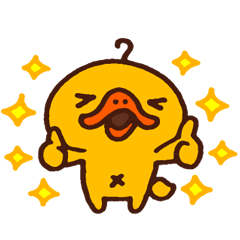 คำชี้แจง : ให้นักเรียนหาคำที่มีเสียง สระเดี่ยว(เสียงสั้น/เสียงยาว)และ สระประสม(เสียงสั้น/เสียงยาว) ลงในช่องว่างให้ถูกต้องเสียงสระ(เสียงแท้)เสียงสระ(เสียงแท้)เสียงสระ(เสียงแท้)เสียงสระ(เสียงแท้)เสียงสระเดี่ยวเสียงสระเดี่ยวเสียงสระประสมเสียงสระประสมสระเสียงสั้น (รัสสระ)สระเสียงยาว (ทีฆสระ)สระเสียงสั้น (รัสสระ)สระเสียงยาว (ทีฆสระ)1. 1.1. 1.2.2.2.2.3.3.3.3.4.4.4.4.5.5.5.5.6.6.6.6.7.7.8.8.9.9.10.10.